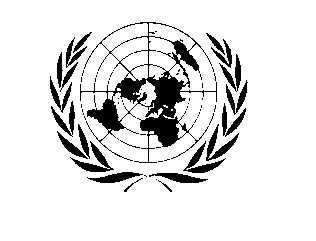 ANNUAL programme NARRATIVE progress report REPORTING PERIOD: 1 january – 31 December 2012Physical explanation of programme implementation status as to-date:A feasibility study on youth and creative industries undertaken in 2010 highlighted significant barriers developing creative industries in Kiribati and it requires long term strategies to implement any new industry-related venture in the country. There are no quick fix solutions to the problem of youth unemployment and there is a major need to trigger a shift of mindset of the population, which means addressing key issues through the education system. There report therefore recommended a multi-faceted, long term approach to developing creative industries as most likely to provide the best chance of success. The main activity proposed was to review and redeveloped the school-based arts education program and financial literacy to build foundation skills for creative industries (both traditional and contemporary). The creative industries project aims to address two key aspects of improving the lives of young people:Building skills to promote sustainable livelihoodsPersonal developmentThree project components have been developed to address this.Integration of Arts and Crafts into the School curriculumThe University of Waikato was contracted to develop a scope and sequencing for arts in Kiribati. Working with the Ministry of Education and aligned under the National Curriculum & Assessment Framework (NCAF), this project will map out a curriculum framework for arts education from Year 3 to Year 13. Building on the Year 1 and 2 curriculum “Community and Culture” the consultants will develop the scope of the arts curriculum and sequence the content over the years 3-13. The timing of this is October-November 2012 for review and design working with the Ministry of Education, with the final report due in December 2012.The Waikato team is developing an “art” curriculum outline that is appropriately scoped and sequenced according to the NCAF to be used as a guidance tool by the CDRC of the Ministry of Education to develop young people of primary and secondary schools skills. The key subject areas covered will be Kiribati Studies (year 3-6), Kiribati Community Studies (year 7-9), and at year 10-13 Music, Fine Arts, Visual & Performing Arts, Local/Traditional Skills, Design Skills, Graphical Communication and Industrial Arts (see NCAF 17-22).This art education scoping and sequencing should provide an holistic approach to teaching and learning of creative and artistic skills in a number of areas including carving, canoe building, visual arts, handicrafts, paintings, use of media, dance and others in line with the culture and everyday life.  In Kiribati culture is central to the communities and must be understood and factored into any educational framework intended for them. The consultant will also undertake research into all possible and potential artistic skills within Kiribati taking into account technologies applications suitable for Kiribati.  This component is expected to be provided to the Ministry of Education for review in February 2013.Development of materials on financial literacy for integration into the school curriculumMs Tamaroa Teebeki, an ILO certified trainer has been engaged to work on the redevelopment of existing ILO business training / financial literacy materials for schools in Kiribati. In consultation with the Ministry of Education, the materials have been reviewed and Ms Teebaki is preparing a training package for the Ministry.Ms Teebaki also participated in the Ministries curriculum scope and sequencing workshop in December 2012, where financial literacy activities are being integrated within the whole curriculum from Yr3-13.The materials and final report are expected in January 2013.Development of opportunities for young people to utilize their skills and generate income through community eventsAs the first two components address the longer term building of a skills pool in Kiribati (both technical/artistic and financial) the final activity looks at the recommendation to also provide short term opportunities to build the confidence of youth and provide opportunities for their creative talents and some generation of income.Mrs Emily Qoroya, a cultural industries specialist, was engaged to develop, through a consultative process, a proposal to provide short term show casing opportunities for young people’s talents and skills. This is a fully costed funding proposal to support the proposed activity(ies). Mrs Qoroya worked closely with UNESCO, the ILO, UNICEF, the Ministry for Internal & Social Affairs Youth Division, the Ministry of Education, the Ministry of Labour, Kiribati Institute of Technology, the Chamber of Commerce and key NGOs.Her finding recommend that the show case be held in conjunction with Kiribati annual national youth activities. This component is completed and the report is available for distribution.Programme Title & NumberCountry, Locality(s), Thematic Area(s)Programme Title: Building Creative Industries for Youth in KiribatiProgramme Number: 00076335MDTF Office Atlas Number: Kiribati Participating Organization(s)Implementing PartnersUNESCOILOMinistry of EducationMinistry of Labour & Human Resource DevelopmentProgramme/Project Cost (US$)Programme/Project Cost (US$)Programme Duration (months)Programme Duration (months)MDTF Fund Contribution:  54,750Overall Duration: 6 monthsAgency ContributionStart DateSeptember 2010Government Contribution(if applicable)End Date or Revised End Date, (if applicable)31 March 2013Other Contribution (donor)(if applicable)Operational Closure Date31March 2013TOTAL:Expected Financial Closure Date30 June 2013Programme Assessments/Mid-Term EvaluationSubmitted ByAssessment Completed  - if applicable please attach     Yes          No    Date: __________________Mid-Evaluation Report – if applicable please attach                Yes          No    Date: __________________Name: Sue VizeTitle: Program SpecialistParticipating Organization (Lead): UNESCOEmail address: s.vize@unesco.org Performance IndicatorsIndicator BaselinesPlanned Indicator TargetsAchieved Indicator TargetsReasons for Variance(if any)Source of VerificationSource of VerificationComments (if any)Outcome 1: Enhance the knowledge and capacity of the ILO tripartite partners, Ministry of Education and key stakeholders to promote entrepreneurship and enterprise development in the area of creative industries in the  national education curriculum of KiribatiOutcome 1: Enhance the knowledge and capacity of the ILO tripartite partners, Ministry of Education and key stakeholders to promote entrepreneurship and enterprise development in the area of creative industries in the  national education curriculum of KiribatiOutcome 1: Enhance the knowledge and capacity of the ILO tripartite partners, Ministry of Education and key stakeholders to promote entrepreneurship and enterprise development in the area of creative industries in the  national education curriculum of KiribatiOutcome 1: Enhance the knowledge and capacity of the ILO tripartite partners, Ministry of Education and key stakeholders to promote entrepreneurship and enterprise development in the area of creative industries in the  national education curriculum of KiribatiOutcome 1: Enhance the knowledge and capacity of the ILO tripartite partners, Ministry of Education and key stakeholders to promote entrepreneurship and enterprise development in the area of creative industries in the  national education curriculum of KiribatiOutcome 1: Enhance the knowledge and capacity of the ILO tripartite partners, Ministry of Education and key stakeholders to promote entrepreneurship and enterprise development in the area of creative industries in the  national education curriculum of KiribatiOutcome 1: Enhance the knowledge and capacity of the ILO tripartite partners, Ministry of Education and key stakeholders to promote entrepreneurship and enterprise development in the area of creative industries in the  national education curriculum of KiribatiOutcome 1: Enhance the knowledge and capacity of the ILO tripartite partners, Ministry of Education and key stakeholders to promote entrepreneurship and enterprise development in the area of creative industries in the  national education curriculum of KiribatiOutcome 1: Enhance the knowledge and capacity of the ILO tripartite partners, Ministry of Education and key stakeholders to promote entrepreneurship and enterprise development in the area of creative industries in the  national education curriculum of KiribatiOutput 1.1Locally adapted training manual developed and testedLocal consultant selected  1 October 2012Verbal onlyOutput 1.1Locally adapted training manual developed and testedDraft manual available and shared for review15 November 2012Verbal onlyOutput 1.1Locally adapted training manual developed and testedDraft Manual Tested & Finalized1 December 2012Verbal onlyOutput 1.2Local school teachers trained in delivering the training using the training manualLocal schools for pilot selected 1 December 2012Verbal onlyOutput 1.2Local school teachers trained in delivering the training using the training manualLocal teachers selected for training 1 December 2012Delays due to MOE commitments. Awaiting final reportDelays due to MOE commitments. Awaiting final reportOutput 1.2Local school teachers trained in delivering the training using the training manualTraining for teachers delivered 15 December 2012Delays due to MOE commitments. Awaiting final reportDelays due to MOE commitments. Awaiting final reportOutput 1.3Pilot training conducted in selected schoolsTraining for selected schools using local teachers and materials delivered 15 December 2012Delays due to MOE commitments. Awaiting final reportDelays due to MOE commitments. Awaiting final reportOutcome 2: Integrate arts and culture activities within the Kiribati curriculumOutcome 2: Integrate arts and culture activities within the Kiribati curriculumOutcome 2: Integrate arts and culture activities within the Kiribati curriculumOutcome 2: Integrate arts and culture activities within the Kiribati curriculumOutcome 2: Integrate arts and culture activities within the Kiribati curriculumOutcome 2: Integrate arts and culture activities within the Kiribati curriculumOutcome 2: Integrate arts and culture activities within the Kiribati curriculumOutcome 2: Integrate arts and culture activities within the Kiribati curriculumOutcome 2: Integrate arts and culture activities within the Kiribati curriculumOutput 2.1Curriculum framework for arts/culture education K-12Framework developed with input from local stakeholders30 November 2012Delays due to MOE commitments. Awaiting final reportDelays due to MOE commitments. Awaiting final reportOutput 2.1Curriculum framework for arts/culture education K-12Framework reviewed and revised (independent reviewer)15 December 2012Delays due to MOE commitments. Awaiting final reportDelays due to MOE commitments. Awaiting final reportOutput 2.1Curriculum framework for arts/culture education K-12Training on use of Framework provided to CRDCJanuary 2013Delays due to MOE commitments. Awaiting final reportDelays due to MOE commitments. Awaiting final report